Nom de l’élève : …………………………………………………….Classe : ………………………………………………………………Épreuve obligatoire de langue vivante étrangère auBaccalauréat professionnelÉvaluation en contrôle en cours de formation(CCF)ANGLAISSituation A : épreuve écrite commune en trois partiesDurée : 1 heureConsigne :L’ensemble du sujet comporte trois parties :1. Compréhension de l’oral2. Compréhension de l’écrit3. Expression écriteVous allez entendre trois fois le document de la partie 1 (compréhension de l’oral). Les écoutes seront espacées d’une minute. Vous pouvez prendre des notes pendant les écoutes. À l’issue de la troisième écoute, vous organiserez votre temps comme vous le souhaitez pour :- rendre compte, en français, du document oral (partie 1)- rendre compte, en français du document écrit (partie 2) - traiter, en anglais, l’un des deux sujets d’expression écrite (partie 3).PARTIE 1 : COMPRÉHENSION DE L’ORAL Consigne : Vous allez entendre trois fois le document. Les écoutes seront espacées d’une minute. Vous pouvez prendre des notes pendant les écoutes.Après la troisième écoute / diffusion, vous rendrez compte librement, en français, de ce que vous avez compris du document.Titre du document: The pros and cons of working part time as a studentSource du document : Vidéo éditée par le Financial Times et publiée sur https://www.youtube.com/watch?v=qreRcEF-qAs&ab_channel=FTSchools Compte rendu------------------------------------------------------------------------------------------------------------------------------------------------------------------------------------------------------------------------------------------------------------------------------------------------------------------------------------------------------------------------------------------------------------------------------------------------------------------------------------------------------------------------------------------------------------------------------------------------------------------------------------------------------------------------------------------------------------------------------------------------------------------------------------------------------------------------------------------------------------------------------------------------------------------------------------------------------------------------------------------------------------------------------------------------------------------------------------------------------------------------------------------------------------------------------------------------------------------------------------------------------------------------------------------------------------------------------------------------------------------------------------------------------------------------------------------------------------------------------------------------------------------------------------------------------------------------------------------------------------------------------------------------------------------------------------------------------------------------------------------------------------------------------------------------------------------------------------------------------------------------------------------------------------------------------------------------------------------------------------------------------------------------------------------------------------------------------------------------------------------------------------------------------------------------------------------------------------------------------------------------------------------------------------------------------------------------------------------------------------------------------------------------------------------------------------------------------------------------------------------------------------------------------------------------------------------------------------------------------------------------------------------------------------------------------------------------------------------------------------------------------------------------------------------------------------------------PARTIE 2 : COMPRÉHENSION DE L’ÉCRITConsigne : Après avoir pris connaissance du document ci-dessous, vous rendrez compte librement, en français, de ce que vous avez compris.Stress at work Statistics show that more and more of us are suffering from stress and that much of this is caused by our jobs. It appears that many of us are working too hard and this is taking a toll on our health. 
There is, experts tell us, simply too much pressure put on many employees these days. In many jobs, in sales or production departments, for example, unrealistic targets are set for the workforce. People are, in fact, trying to do the impossible and making themselves ill by doing so. 
In many countries, more and more people are working longer hours. Some workers have to do this to cope with their workload, while others think that staying late will impress the boss so much that he will promote them. […]The fact that stress at work leads to illness is supported by findings by the British Health and Safety Executive. These indicate that 60 per cent of absence from work is a result of stress. It is time for us all to take stress seriously and to reconsider the ethos of modern working conditions. Working hard is important but everyone must realize that even productivity is less important than our health.From: https://www.yaclass.at/p/english-language/unterstufe/topics-20324/jobs-work-routine-20155/re-553eeb3b-c6c5-49a0-8d07-cb21b0f1109eCompte rendu-----------------------------------------------------------------------------------------------------------------------------------------------------------------------------------------------------------------------------------------------------------------------------------------------------------------------------------------------------------------------------------------------------------------------------------------------------------------------------------------------------------------------------------------------------------------------------------------------------------------------------------------------------------------------------------------------------------------------------------------------------------------------------------------------------------------------------------------------------------------------------------------------------------------------------------------------------------------------------------------------------------------------------------------------------------------------------------------------------------------------------------------------------------------------------------------------------------------------------------------------------------------------------------------------------------------------------------------------------------------------------------------------------------------------------------------------------------------------------------------------------------------------------------------------------------------------------------------------------------------------------------------------------------------------------------------------------------------------------------------------------------------------------------------------------------------------------------------------------------------------------------------------------------------------------------------------------------------------------------------------------------------------------------------------------------------------------------------------------------------------------------------------------------------------------------------------------------------------------------------------------------------------------------------------------------------------------------------------------------------------------------------------------------------------------------------------------------------------------------------------------------------------------------------------------------------------------------------------------------------------------------------------------------------------------------------------------------------------------------------------------------------------------------------------------------------------------------------------------------------------------------------------------------------------------------------PARTIE 3 : EXPRESSION ÉCRITEConsigne : Vous traiterez, en anglais et en 100 mots minimum, l’un des deux sujets suivants, au choix.Sujet 1 : How do the social media influence our lives? Give the pros and cons.Sujet 2 : You found the following ad on    to work as a camp counsellor. Write a cover letter to introduce yourself and give your main qualities. 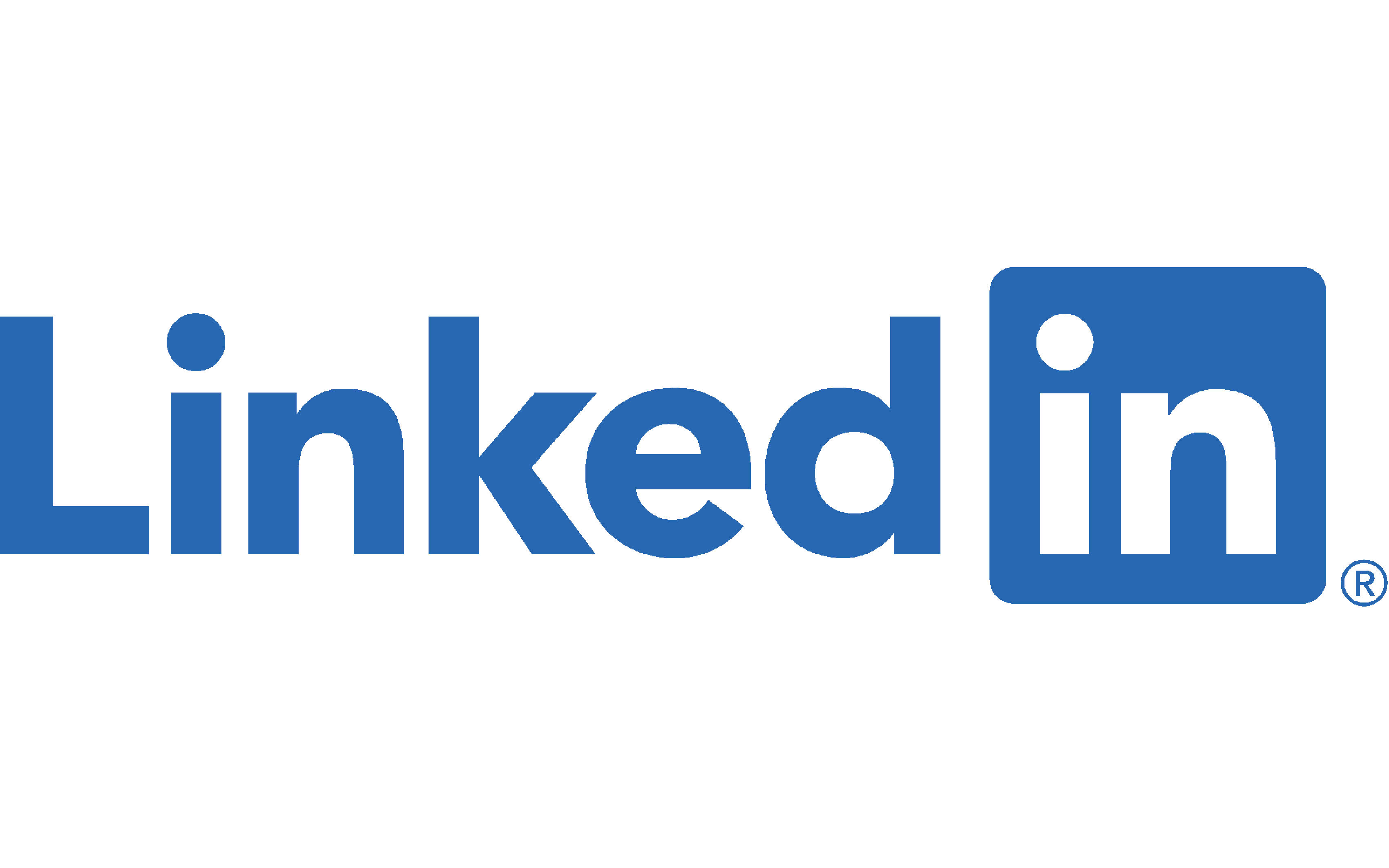 Our company is looking for a passionate and dedicated individual who can work with us as a Pizza Delivery Driver. You should be pleasant as you will be the face of our company. You should also be solving and answering any problems that may arise. You should possess excellent communication skills.Apply right away. We will be happy to meet you in person.Entourez le numéro du sujet que vous avez choisi : 1 ou 2 Expression écrite :-----------------------------------------------------------------------------------------------------------------------------------------------------------------------------------------------------------------------------------------------------------------------------------------------------------------------------------------------------------------------------------------------------------------------------------------------------------------------------------------------------------------------------------------------------------------------------------------------------------------------------------------------------------------------------------------------------------------------------------------------------------------------------------------------------------------------------------------------------------------------------------------------------------------------------------------------------------------------------------------------------------------------------------------------------------------------------------------------------------------------------------------------------------------------------------------------------------------------------------------------------------------------------------------------------------------------------------------------------------------------------------------------------------------------------------------------------------------------------------------------------------------------------------------------------------------------------------------------------------------------------------------------------------------------------------------------------------------------------------------------------------------------------------------------------------------------------------------------------------------------------------------------------------------------------------------------------------------------------------------------------------------------------------------------------------------------------------------------------------------------------------------------------------------------------------------------------------------------------------------------------------------------------------------------------------------------------------------------------------------------------------------------------------------------------------------------------------------------------------------------------------------------------------------------------------------------------------------------------------------------------------------------------------------------------------------------------------------------------------------------------------------------------------------------------------------------------------------------------------------------------------------------------------------------------------------